Sağlıklı beslenmenin önemini kavratabilmek için pazardan aldığımız malzemeler ile sandviç yapmak istedik. Önce aldığımız sebzeleri yıkadık.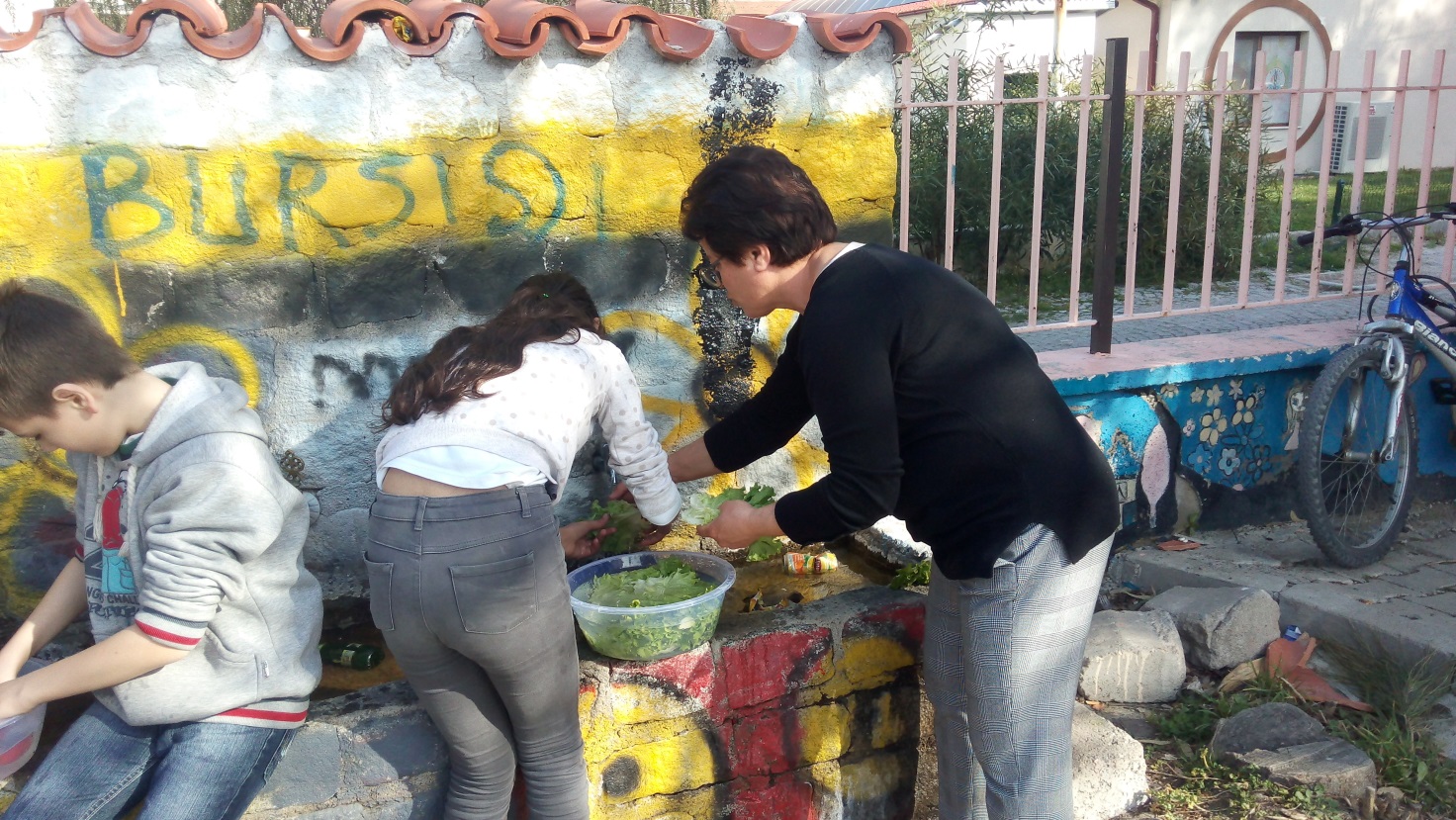 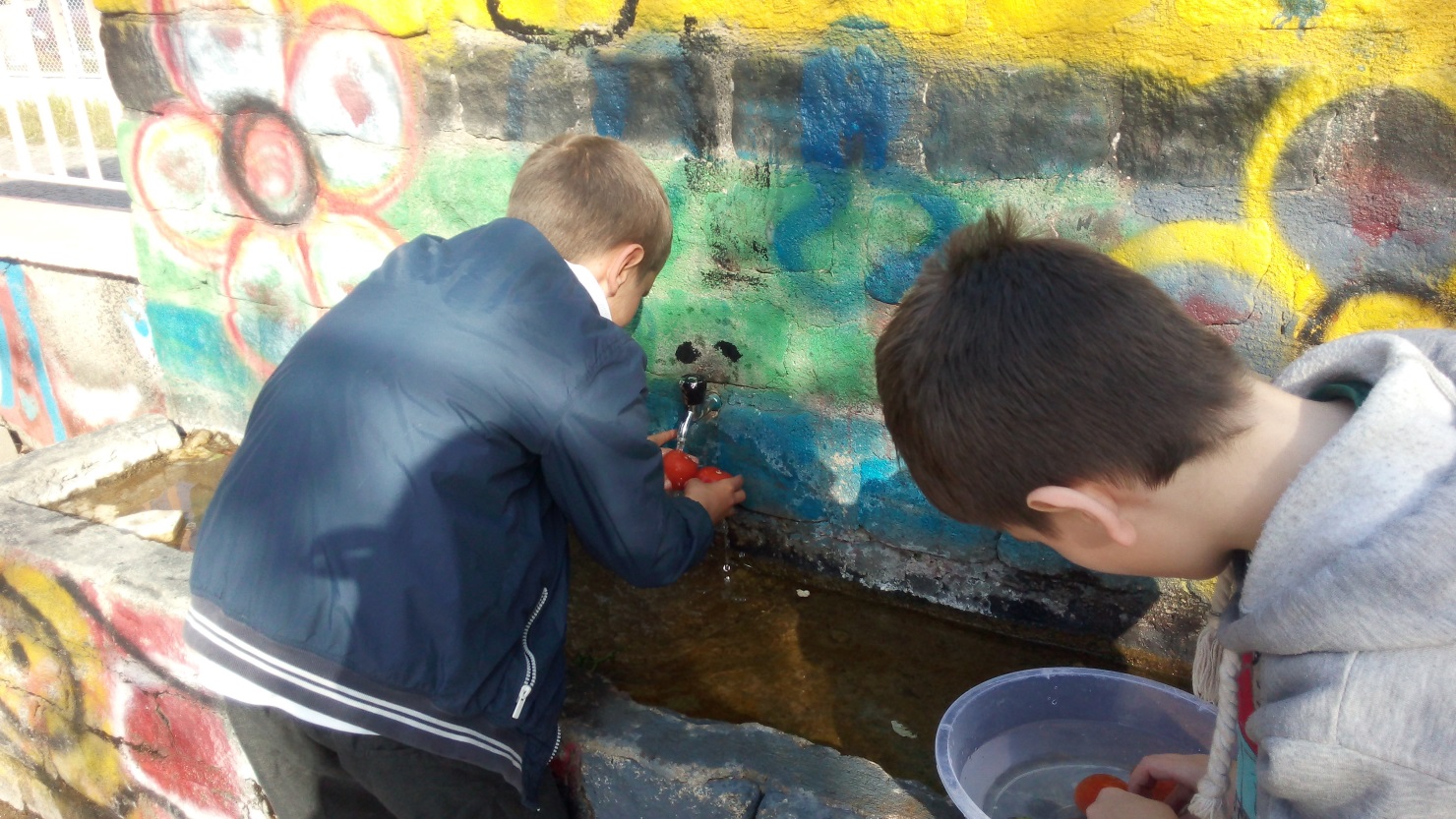 Sonra sandviçlerimizi hazırladık. 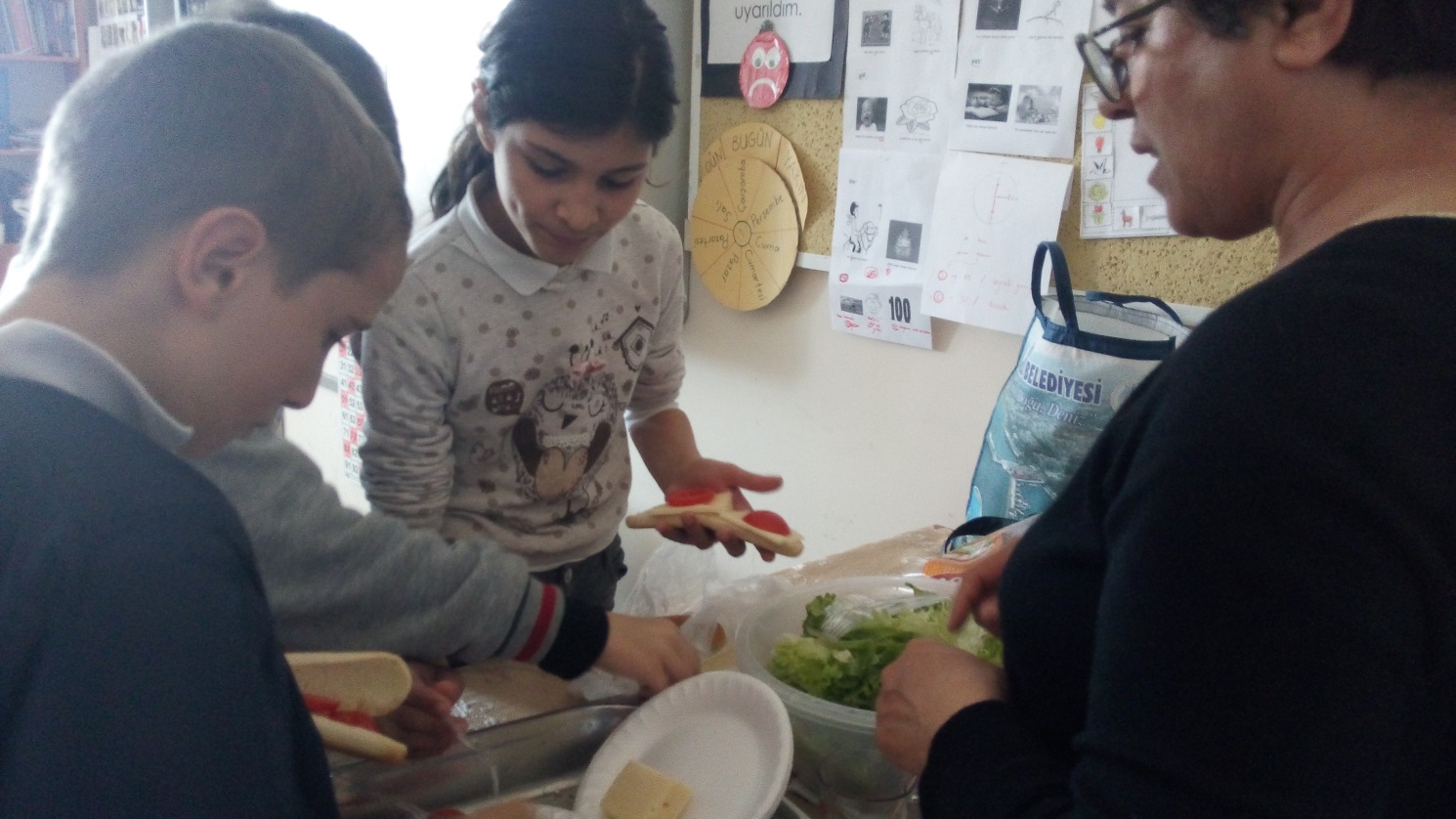 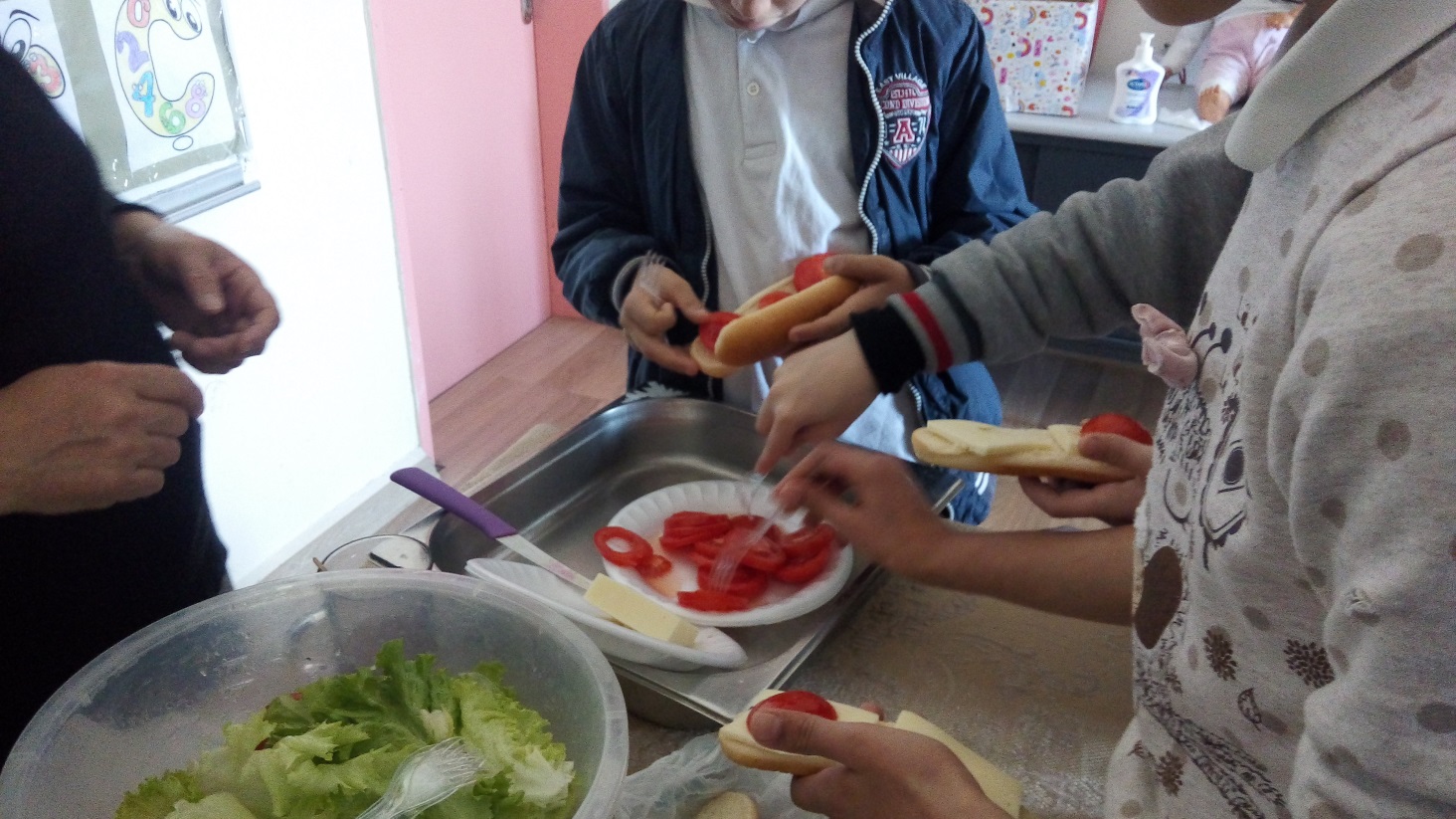 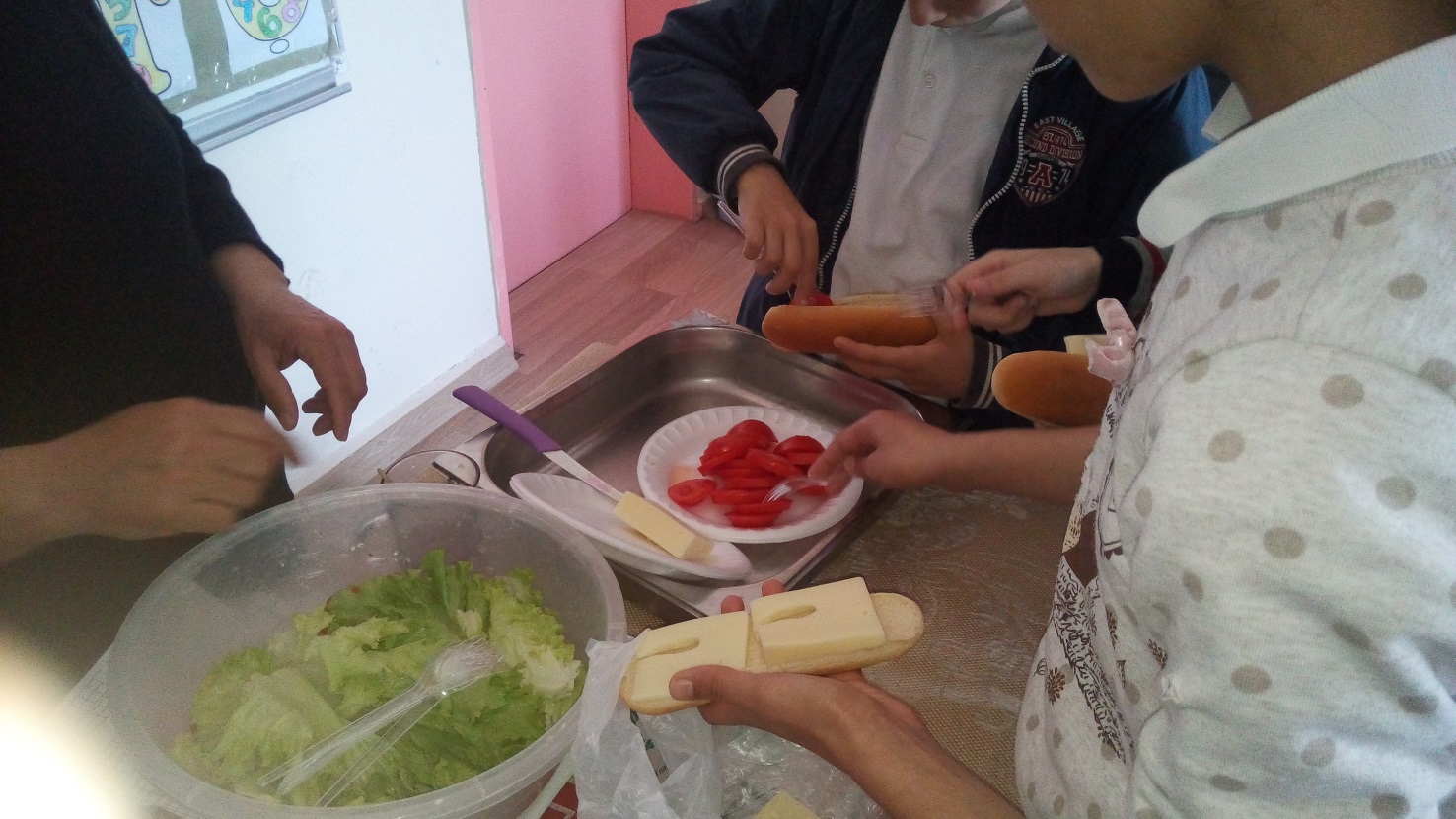 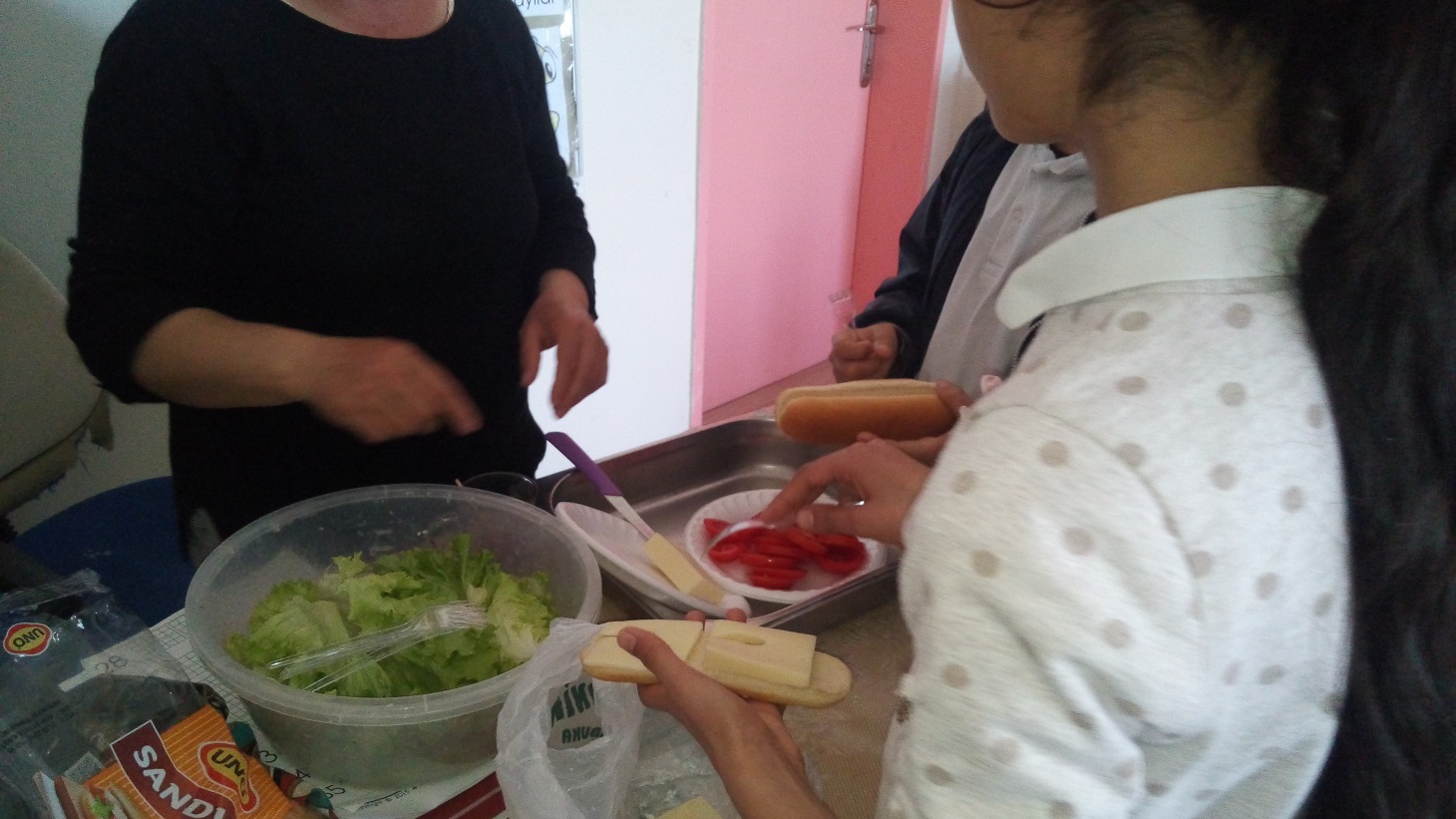 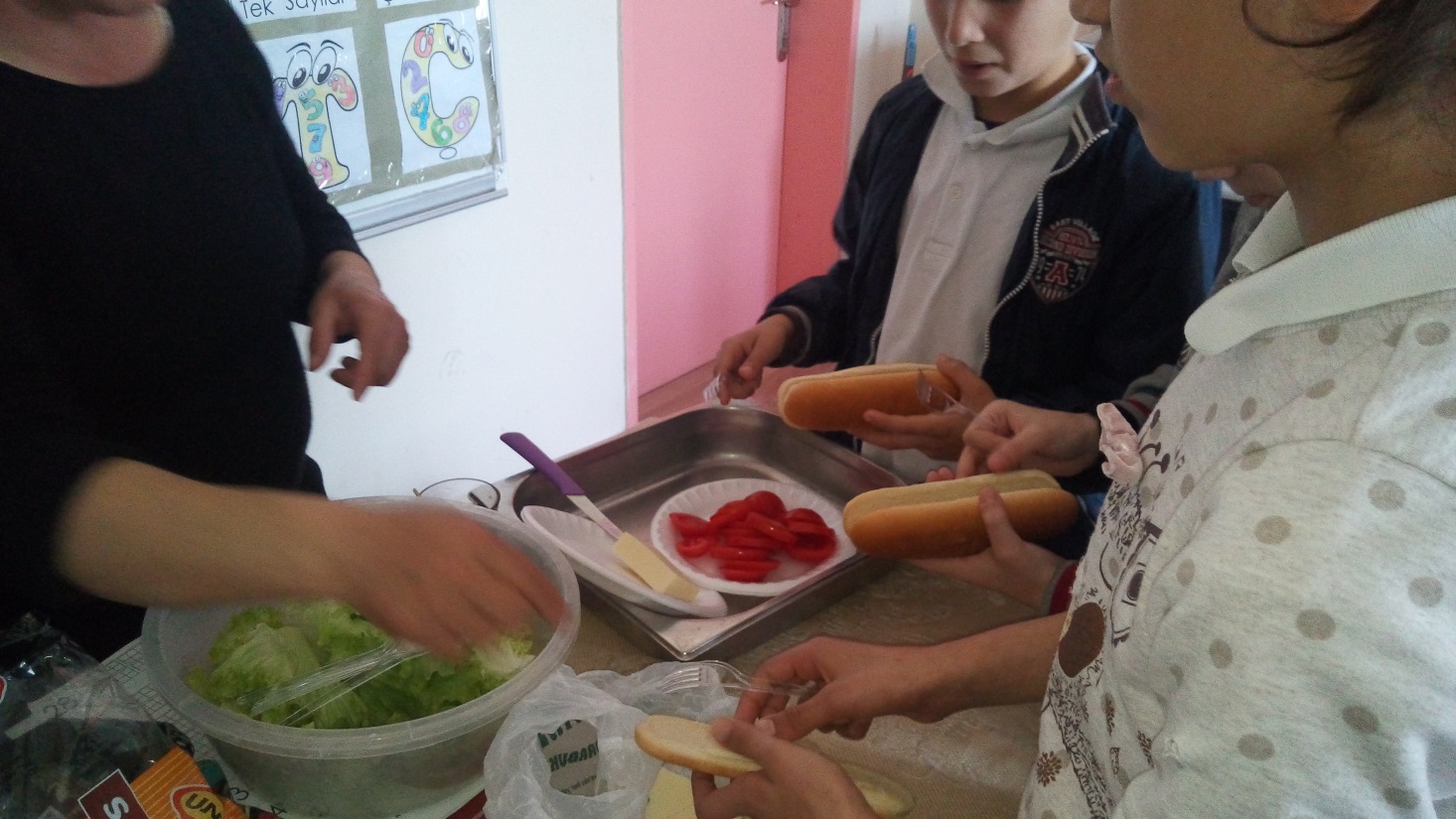 Sonra da yedik. Çok mutluyduk.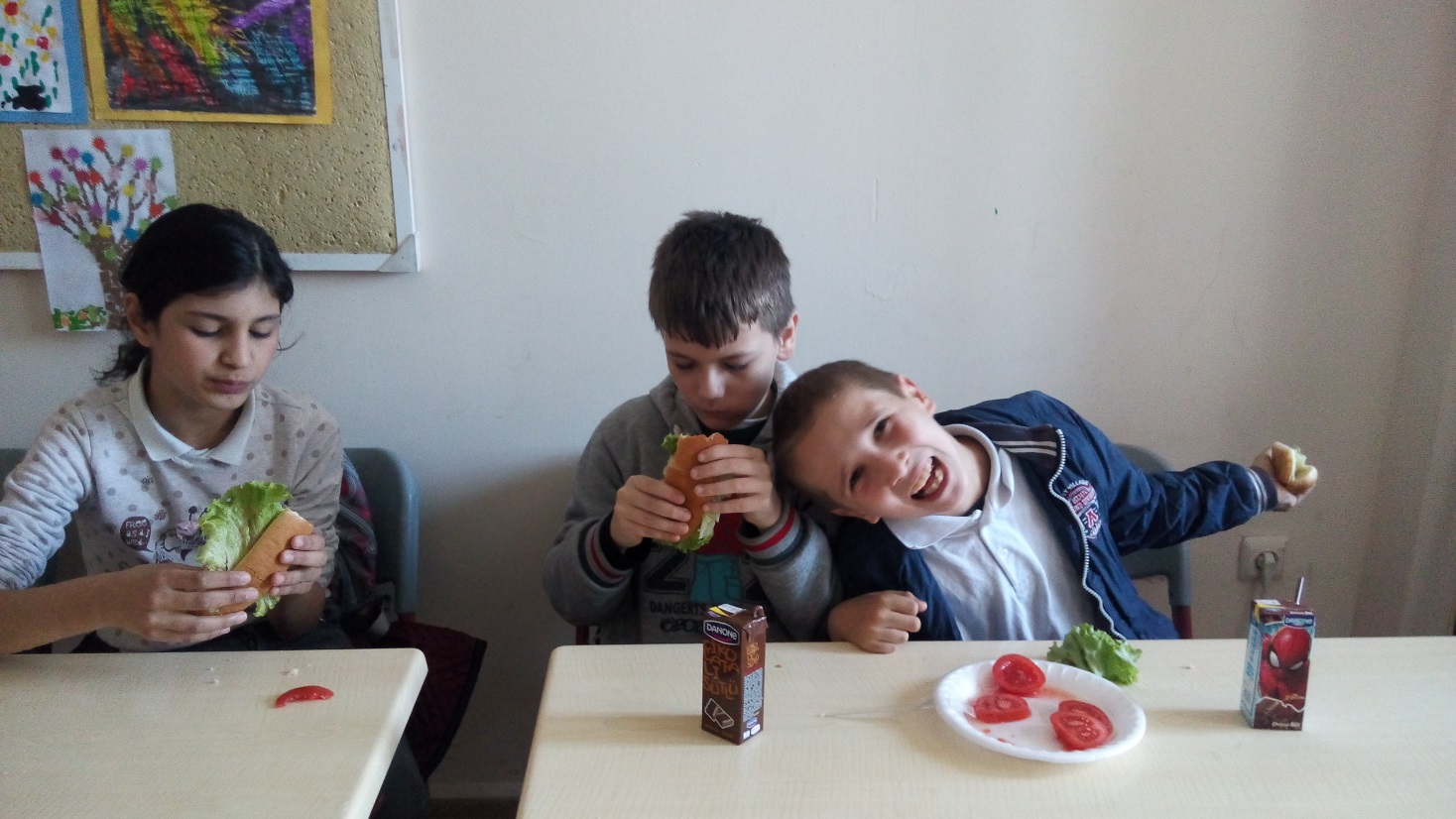 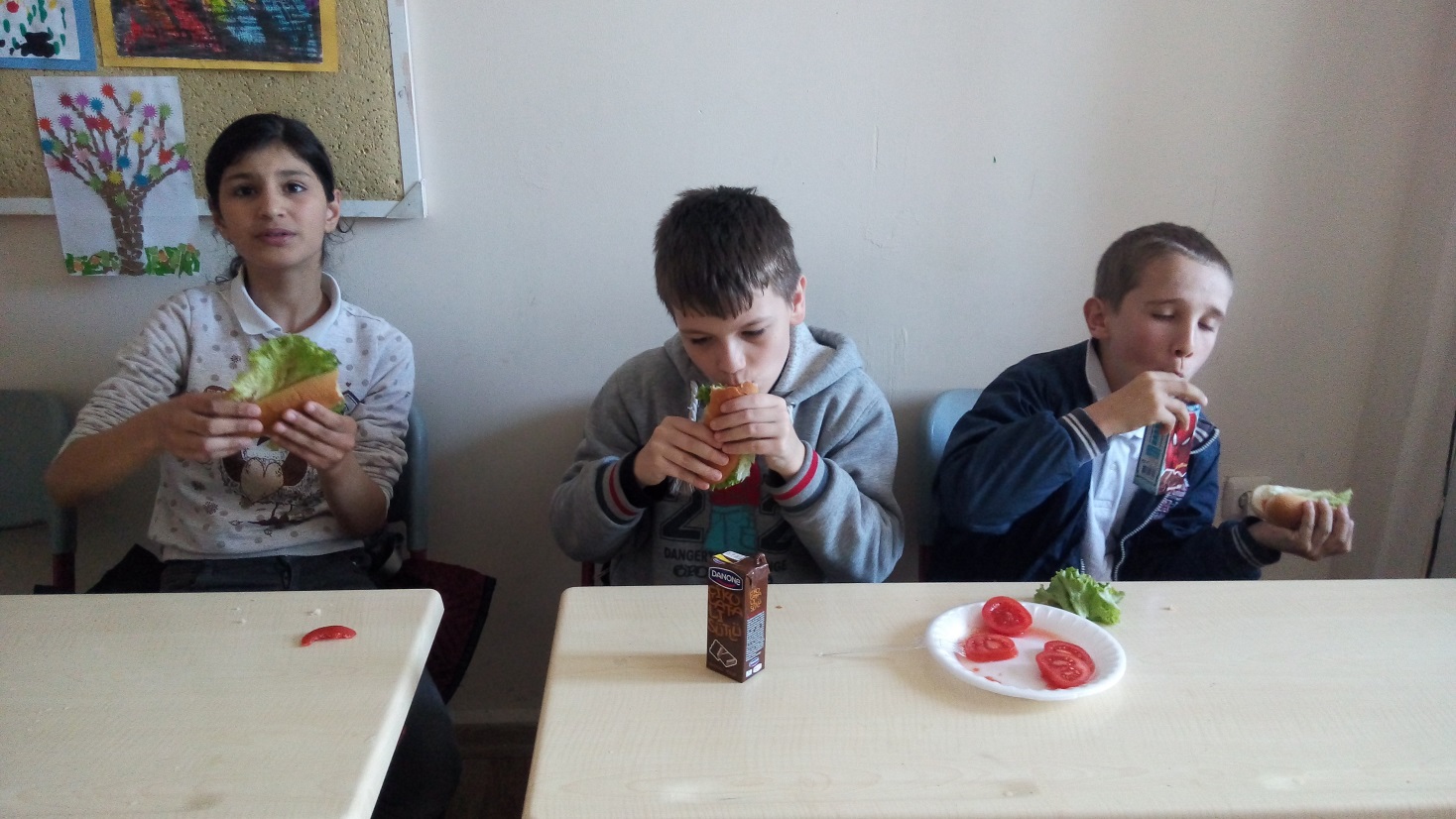 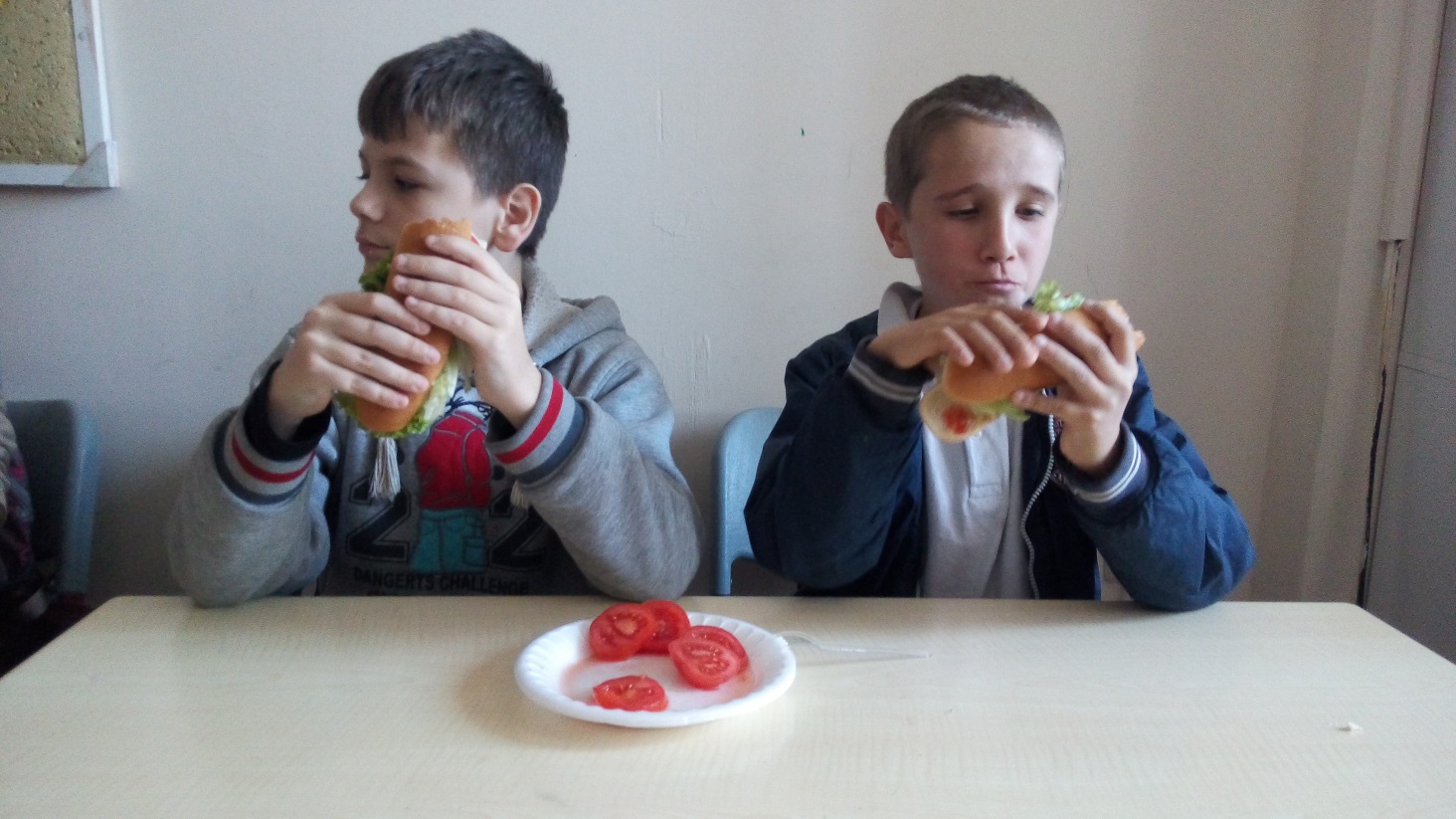 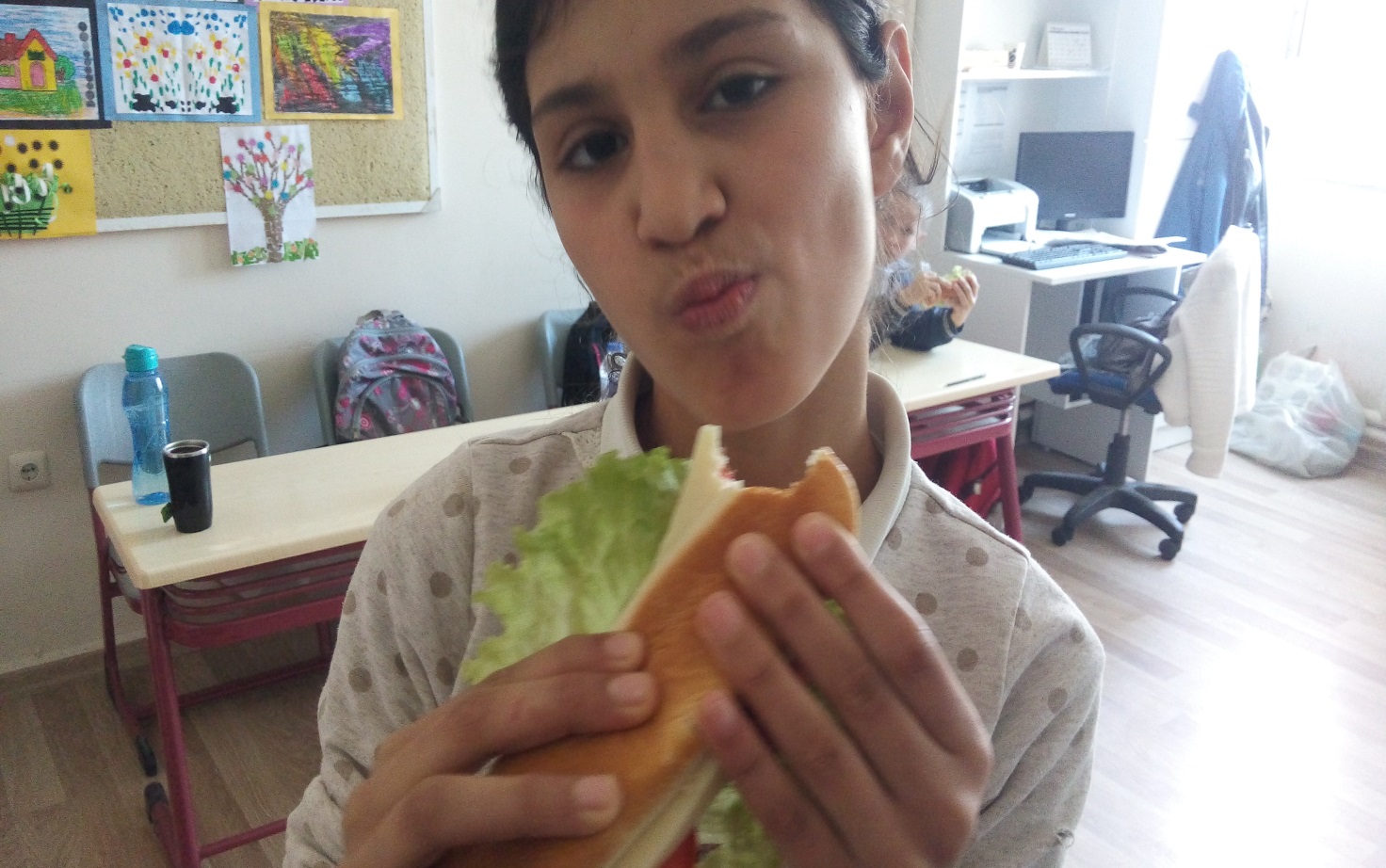 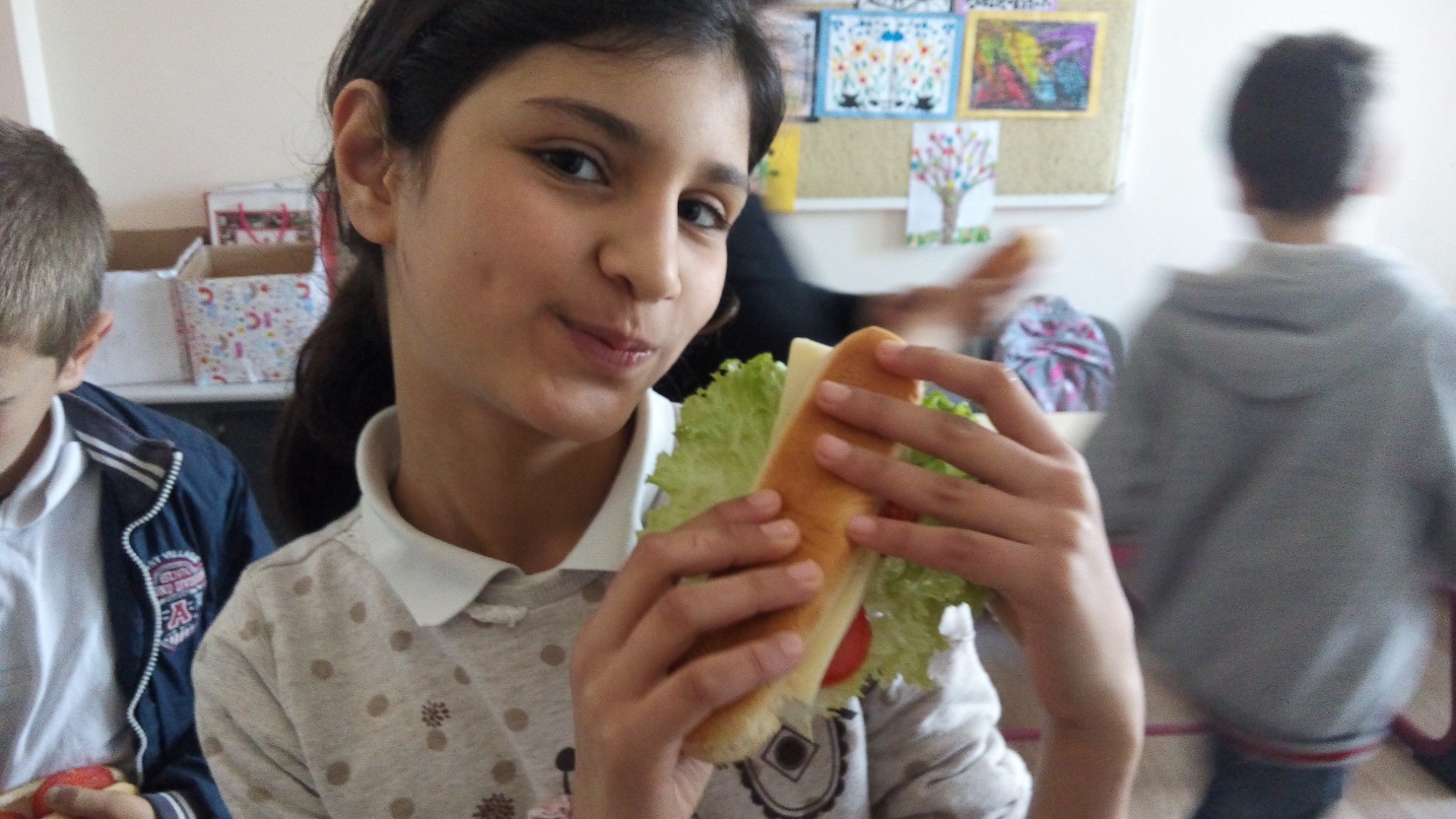 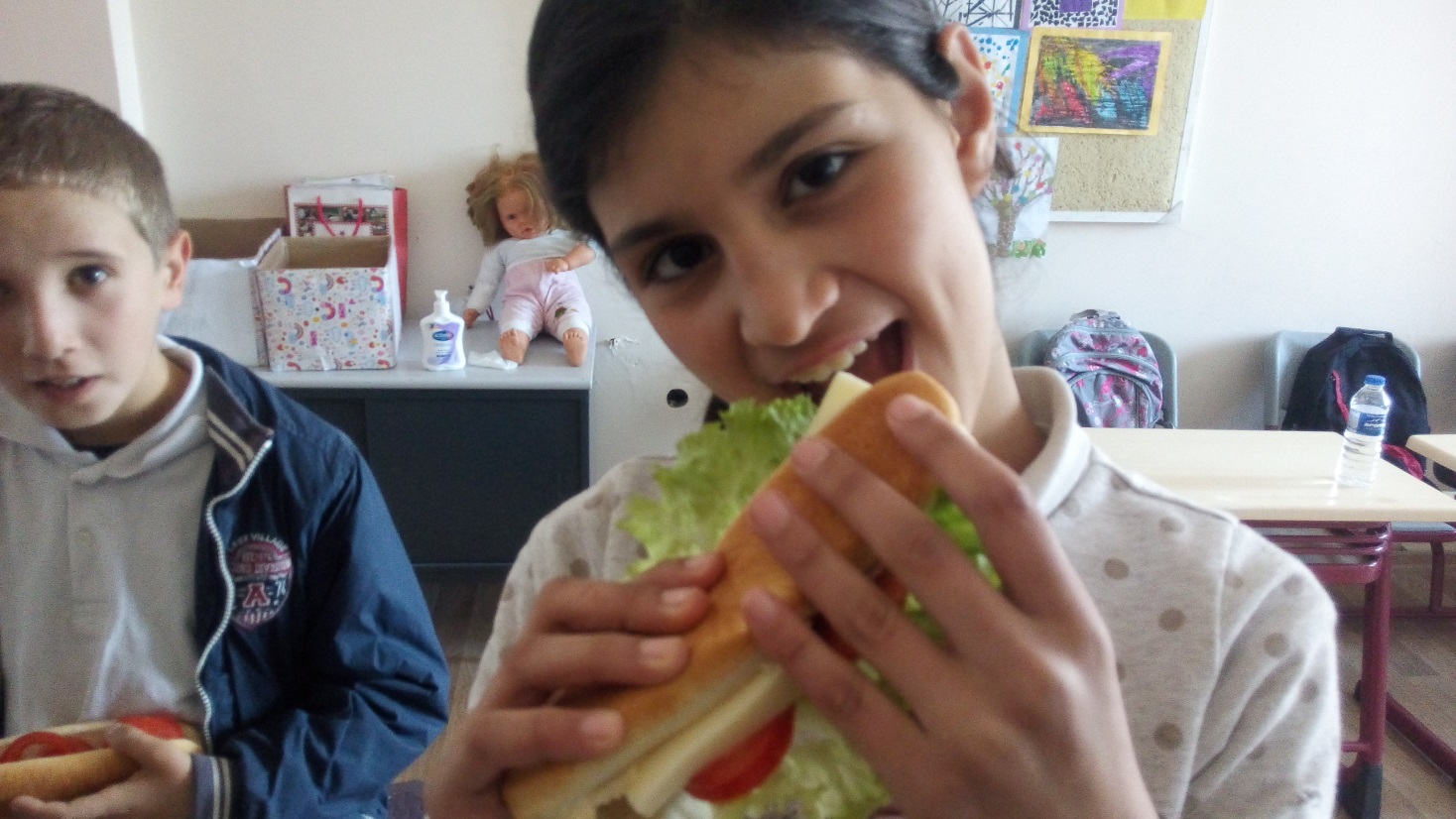 